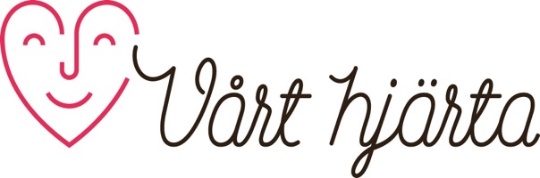 OBS! Alla behåller sin plats i den grupp man varit i hösten 2022. Om du uteblir försöker du hitta en ersättare, kanske väninna, partner eller annan bekant. Om du pga sjukdom eller operation inte kan närvara under längre tid - kontakta kansliet.Är du ny deltagare får du testa en gång gratis innan du bestämmer dig. Kom ihåg att meddela om du hoppar av, hör jag ingenting innan andra gången så faktureras du för hela kursen.Alla aktiviteter startar vecka 2, den veckan som börjar med 9 januari, utom den nya vattengympan som startar 24 januari.Vattengympa i Ålands Idrottscenter Godby med Gujan 85 €1. Onsdagar kl 11	14 ggr	2 PLATSER KVAR      2. Torsdagar kl 10.	14 ggr	FULLT      3. Torsdagar kl 11.	14 ggr	FULLT      4. Torsdagar kl 12. 	14 ggr	FULLTVattengympa i ÅHS med Lillemor 85€Tisdagar kl 16	14 ggr	1 PLATS KVARTisdagar kl 16.45	14 ggr	FULLTNY! Vattengympa kvällstid i Folkhälsan med Jessica Pettersson, medicinsk PT och massör. Anmäl senast 10.1.2023. 105€ Tisdagar kl 18.30	12 ggr, start 24.1.2023	minst 10 deltagareHjärtfriskgympa vid RehabCity Tisdagar kl 10,	12 ggr med Johanna	Kom igång 75 €	FULLTTisdagar kl 11 	14 ggr med Johanna	Hjärtfriskträning 100 €	FULLTTorsdagar kl 10	12 ggr med Marcus	Hjärtfriskträning 75 €  2 PLATSER KVARPersonlig träning med Johanna 
Enskilda träffar med fysioterapeut – lämpligt efter sjukdomsdebut. Föreningen betalar 10 € per tillfälle för 1-3 besök, patientens andel enl. rådande taxa. Boka direkt till Johanna på Rehabcity. Gymträning på VIBE i Godby 50€ för 10 ggr + personlig engångsmedlemsavg. 25 €       1. Måndagar kl 12	10 ggr	3 PLATSER KVARHandarbetskvällar på Handicampen   Första tisdagarna i månaden kl. 19:00. 10.1, 7.2, 7.3, 4.4 samt 2.5. Ingen anmälan.Handarbetsträffar i Godby                Onsdag 11.1 kl 15 i Finströms bibliotek i Källbo skola. Ingen anmälan.  Nästa träff bestäms på plats                                                                                                                  Medlemslunch Tisdagar kl. 13:00 på Kvarter 5 Tisdag 10.1, sedan första tisdagen i månaden: 7.2,7.3 , 4.4 och  2.5 .  Var och en betalar för sig på plats, ingen anmälan.Samtalsgrupp & fika för dig som har haft stroke och anhöriga.
        Onsdagar 13.30-15.00 i Handicampen. 1.2, 1.3, 5.4 och 4.5Rehabilitering efter strokeTorsdag 19.1 kl 15.30-16.30 kommer klinikchef Per-Anton Westerberg och personal från ÅHS’ medicinklinik, som arbetar med stroke och berättar om ÅHS’ vidareutveckling av eftervården för strokepatienter. Detta som ett bemötande av vår skrivelse till ÅHS.Anmäl senast 12.1.Hälsodag på Casa de Laura i Hjortö, SaltvikLördag 28.1 kl 11-15. ”Vegetariskt för hjärtat- rörlighet för hela kroppen- trevlig      samvaro för själen”. Vi äter gott, tränar lite rörlighet, kanske hittar en magmuskel att ta med hem, umgås och får tips och råd om mera vegetariskt i vardagen med Laura Vauras. Minimiantal 9 personer, pris 35 euro. Bindande anmälan senast 12.1.2023 kl 14.Månadsträffar på HandicampenVi träffas och diskuterar olika ämnenMåndag 16.1 kl 18 tandläkare Kitty Andersson pratar om tandhälsa, hjälpmedel för lättare kunna göra det, vanliga problem i munnen mm. Passa på att ställa frågor.  Anmäl senast 9.1.Måndag 13.2 kl 18.30 pratar hälsocoach Laura Vauras om att komma i gång med träning, återhämtning och avslappning. Anmäl senast 6.2.Tisdag 21.3 kl 18 talar familjeterapeut/psyk sjuksköterskaTarja Gustafsson om den psykiska återhämtningen efter hjärtsjukdom, resiliens och hur man kan förstärka den. Anmäl senast 13.3.Bingokvällar         Onsdag 8.2 och 29.3 kl. 18 på Handicampen Kostnad 6 € för bingo och fika, ingen anmälan. Föreningssamarbete med Reumaföreningen.Bowling med Doris i Idrottsgårdens bowlinghall, ingen kostnadTorsdag 16.2 kl 14.45-16 anmäl senast 8.2Onsdag 22.3 kl 14.45-16 anmäl senast 14.3Skor och klot finns att låna på plats.Allsångscafé Torsdag 16.3 kl 14.30 sjunger vi tillsammans med trubaduren Per Nyberg. Anmäl senast 13.3.Discobowling för hjärtebarnsfamiljerLördag 11.3 kl 14-15 är det discobowling i Idrottsgården. Då är det musik och färggrann belysning i hallen. Det finns hjälpmedel för små barn (passar från ca 4-5 år).Anmäl senast 07.03.  Simma gratis - barn som har hjärt- eller kärlsjukdom simmar gratis 1 ggr/månad tillsammans med en person i Ålands Idrottscenter. Kontakta kansliet för info.